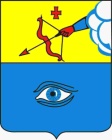 ПОСТАНОВЛЕНИЕ__16.02.2023_                                                                                                       № _9/1_г. ГлазовОб утверждении Плана инвестиционного развития муниципального образования «Город Глазов» Удмуртской Республики на 2023 годВ рамках внедрения Регионального инвестиционного стандарта, утвержденного приказом Министерства экономического развития Российской Федерации от 30 сентября 2021 года № 591 «О системе новых инвестиционных проектов в субъектах Российской Федерации», в целях формирования комплексного плана привлечения и развития бизнеса, повышения инвестиционной привлекательности муниципального образования «Город Глазов» и практических мерах по его реализации, руководствуясь Уставом муниципального образования «Город Глазов»,  ПОСТАНОВЛЯЮ:1. Утвердить План инвестиционного развития муниципального образования «Город Глазов» Удмуртской Республики на 2023 год (приложение № 1 к постановлению).2. Назначить ответственных за реализацию комплекса мероприятий и сдачи отчетности по Плану инвестиционного развития муниципального образования «Город Глазов» Удмуртской Республики на 2023 год (приложение № 2 к постановлению).3. Настоящее постановление подлежит официальному опубликованию.4. Контроль за исполнением настоящего постановления оставляю за собой.Приложение № 1 к постановлению Администрации муниципального  образования  «Город Глазов»от _16.02.2023 года № _9/1_План инвестиционного развития муниципального образования «Город Глазов»  Удмуртской Республики на  2023 годПриложение № 2 к постановлению Администрации муниципального  образования  «Город Глазов»от _____________ 2023 года № ______Ответственные за реализацию комплекса мероприятий и сдачи отчетности по Плану инвестиционного развития муниципального образования «Город Глазов» на 2023 год  УЭиРГ - управление экономики, развития города, промышленности, потребительского рынка и предпринимательстваАНО ЦРБ и ГС – автономная некоммерческая организация  «Центр развития бизнеса и городской среды» (по согласованию)УАиГ – управление архитектуры и градостроительстваУИО – управление имущественных отношенийУФ – управление финансовАдминистрация муниципального образования «Город Глазов» (Администрация города Глазова) «Глазкар» муниципал кылдытэтлэн Администрациез(Глазкарлэн Администрациез)Глава города ГлазоваС.Н. Коновалов№ п/пНаименование мероприятияПланПланПланПояснения по мероприятиям/ проблематика№ п/пНаименование мероприятияЭкономический эффект от мероприятий (ед., тыс.руб.)Экономический эффект от мероприятий (ед., тыс.руб.)Экономический эффект от мероприятий (ед., тыс.руб.)Пояснения по мероприятиям/ проблематика№ п/пНаименование мероприятия1 п/г 2023 года2 п/г 2023 года2023   годПояснения по мероприятиям/ проблематикаБлок 1. Повышение инвестиционной привлекательностиБлок 1. Повышение инвестиционной привлекательностиБлок 1. Повышение инвестиционной привлекательностиБлок 1. Повышение инвестиционной привлекательностиБлок 1. Повышение инвестиционной привлекательностиБлок 1. Повышение инвестиционной привлекательностиРаздел 1. Создание условий для привлечения инвестицийРаздел 1. Создание условий для привлечения инвестицийРаздел 1. Создание условий для привлечения инвестицийРаздел 1. Создание условий для привлечения инвестицийРаздел 1. Создание условий для привлечения инвестицийРаздел 1. Создание условий для привлечения инвестиций1.1Наличие координационного органа при Главе МО, регулирующего вопросы развития  инвестиционной деятельности на территории МО (да/нет)дадада*Указать наименование совещательного органа и ссылку на документ, размещенный на официальном сайте МО1.2Количество проведенных заседаний координационного органа при Главе МО, регулирующего вопросы развития  инвестиционной деятельности на территории МО (ед.)112*Указать информацию по заседаниям (основную тему проведенного заседания)1.3Наличие в муниципальной программе мероприятий, направленных на инвестиционное развитие и привлечение инвестиций (да/нет) дадада*Указать наименование документа, наименование мероприятия и ссылку на документ, размещенный на официальном сайте МО1.4Ведение раздела об инвестиционной деятельности на официальном сайте МО (да/нет), в том числе:дадада*Указать ссылку на раздел об инвестиционной деятельности на официальном сайте МО 1.4.1Размещение актуального инвестиционного паспорта МО (да/нет)дадада*Указать ссылку на размещение информации об актуальном паспорте в разделе об инвестиционной деятельности на официальном сайте МО 1.4.2Наличие актуальной информации о мерах государственной  поддержки инвестиционной деятельности (да/нет)дадада*Указать ссылку на размещение информации о мерах государственной и муниципальной поддержки инвестиционной деятельности на официальном сайте МО1.5Внедрение и реализация Регионального инвестиционного стандарта в МО:----1.5.1Размещение на официальном сайте МО информации обо всех элементах Регионального инвестиционного стандарта (РИС) (да/нет)дадада*Указать ссылку на раздел о РИС  на сайте МО1.5.2Наличие на официальном сайте МО информации об инвестиционном уполномоченном и (или) инвестиционной команде МО (да/нет)дадада*Указать ссылку на размещение информации об инвестиционном уполномоченном и (или) об инвестиционной команде МО1.5.3Размещение на официальном сайте МО Инвестиционной карты УР (да/нет)дадада*Указать ссылку на раздел сайта МО, где размещена Инвестиционная карта УР (или ссылка на неё)1.5.4Формирование, ведение и актуализация  Инвестиционной карты УР в соответствии с Регламентом ведения Инвестиционной карты, утвержденным распоряжением Главы УР от 31.08.2022 № 283-РГ (да/нет)дадада*Указать перечень уполномоченных должностных лиц МО, ответственных за ввод и своевременную актуализацию данных Инвестиционной карты УР1.5.5Реализация свода инвестиционных правил на уровне МО (да/нет)дадада*Внести информацию о соблюдении сроков при реализации алгоритмов действий инвесторов, в случае нарушения сроков - указать причину1.5.6Актуализация паспорта инвестиционного развития МО (да/нет)дадада*Указать реквизиты документа (дата, номер (при наличии), наименование)Раздел 2. Работа с имущественным комплексом и земельными ресурсамиРаздел 2. Работа с имущественным комплексом и земельными ресурсамиРаздел 2. Работа с имущественным комплексом и земельными ресурсамиРаздел 2. Работа с имущественным комплексом и земельными ресурсамиРаздел 2. Работа с имущественным комплексом и земельными ресурсамиРаздел 2. Работа с имущественным комплексом и земельными ресурсами2.1Количество вовлеченных в оборот инвестиционных площадок, всего, в том числе: 055-- земельные участки (продажа, аренда) (ед.)055*Перечислить земельные участки с указанием кадастровых номеров и получателей- строения, здания, сооружения, иные объекты недвижимости (ед.)000*Перечислить объекты капитального строительства (строения, здания, помещения)  с указанием кадастровых номеров и получателей2.2Количество земельных участков, предоставленных в аренду без проведения торгов в рамках предоставления мер государственной поддержки (ед.)0442.3. Количество новых инвестиционных площадок, размещенных на Инвестиционной карте Удмуртской Республики  112-Раздел 3. Социально-экономический эффект от реализации мероприятий, направленных на развитие инвестиционной деятельности муниципальных образованийРаздел 3. Социально-экономический эффект от реализации мероприятий, направленных на развитие инвестиционной деятельности муниципальных образованийРаздел 3. Социально-экономический эффект от реализации мероприятий, направленных на развитие инвестиционной деятельности муниципальных образованийРаздел 3. Социально-экономический эффект от реализации мероприятий, направленных на развитие инвестиционной деятельности муниципальных образованийРаздел 3. Социально-экономический эффект от реализации мероприятий, направленных на развитие инвестиционной деятельности муниципальных образованийРаздел 3. Социально-экономический эффект от реализации мероприятий, направленных на развитие инвестиционной деятельности муниципальных образований3.1Количество инвестиционных проектов, реализуемых на территории МО (за исключением проектов, реализуемых с применением механизма государственно-частного партнерства) (ед.) (по состоянию на конец отчетного периода)162*2**162*2**162*2**Перечислить инвестиционные проекты1.2.3……. *2 проекта не вносятся в программу СВОД – СМАРТ (коммерческая тайна) -перечислить**2 проекта находятся на сопровождении АНО Корпорация развития УР - перечислить3.1.1Объем инвестиций по проектам за отчетный период (тыс. руб.) 200 000464 950664 950-3.1.2Количество созданных рабочих мест за отчетный период (ед.) 48100148-3.1.3.Объем дополнительных доходов в бюджет города Глазова от реализации инвестиционных проектов за отчетный период  (тыс. руб.), всего, в том числе:7 426,69 602,217 028,8-3.1.3.- НДФЛ 4 0004 9878 987-3.1.3.- налоги на совокупный доход (УСН, ЕСХН, патент) 300352652-3.1.3.- земельный налог150150300-3.1.3.- доходы от аренды имущества и земельных участков2 976,64 113,27 089,8-3.1.3.- доходы от продажи имущества 000-3.1.3.- доходы от продажи земельных участков000-3.2Количество новых (потенциальных возможных) инвестиционных проектов (за исключением проектов, реализуемых с применением механизма государственно-частного партнерства) (ед.) (на конец отчетного периода)101010Перечислить инвестиционные проекты1.2.3…….Раздел 4. Лучшие практики муниципальных образований по работе с инвесторами, повышающие инвестиционную привлекательность территорий МО  Раздел 4. Лучшие практики муниципальных образований по работе с инвесторами, повышающие инвестиционную привлекательность территорий МО  Раздел 4. Лучшие практики муниципальных образований по работе с инвесторами, повышающие инвестиционную привлекательность территорий МО  Раздел 4. Лучшие практики муниципальных образований по работе с инвесторами, повышающие инвестиционную привлекательность территорий МО  Раздел 4. Лучшие практики муниципальных образований по работе с инвесторами, повышающие инвестиционную привлекательность территорий МО  Раздел 4. Лучшие практики муниципальных образований по работе с инвесторами, повышающие инвестиционную привлекательность территорий МО  4.1 Специализированная организация по работе с бизнесом АНО «Центр развития бизнеса и городской среды» (да/нет)дадада*Указать: наименование  практики, краткое описание, наличие  ссылки на размещение информации на сайте МО Блок 2. Развитие бизнесаБлок 2. Развитие бизнесаБлок 2. Развитие бизнесаБлок 2. Развитие бизнесаБлок 2. Развитие бизнесаБлок 2. Развитие бизнесаРаздел 1. Создание условий для развития бизнесаРаздел 1. Создание условий для развития бизнесаРаздел 1. Создание условий для развития бизнесаРаздел 1. Создание условий для развития бизнесаРаздел 1. Создание условий для развития бизнесаРаздел 1. Создание условий для развития бизнеса1.1Наличие муниципальной программы поддержки и развития малого и среднего предпринимательства (да/нет) дадада*Указать наименование документа, наименование мероприятия и ссылку  на документ, размещенный на сайте МО1.2Информативность сайта МО, в том числе наличие:- 1.2.1наличие актуальной информации о мерах поддержки МСП (да/нет)дадада*Указать ссылку на страницу сайта МО 1.2.2доведение информации до субъектов малого предпринимательства через сайт города и социальные сети об акселерационных программах, а также основных и значимых мероприятиях, проводимых в рамках поддержки предпринимательства в УР (да/нет)дадада*Указать ссылку на официальную страницу сайта МО в социальной сети "ВКонтакте" и "Телеграм"1.3Количество проведенных консультационных и презентационных мероприятий (семинаров, круглых столов, рабочих встреч, выставок), направленных на развитие МСП (ед.)252246498*Проведение семинаров, круглых столов, образовательных программ1.4Количество проведенных заседаний совещательного/координационного органа по вопросам развития бизнеса (ед.)123*Указать дату и основную тему проведенного заседания Раздел 2. Социально – экономический эффект от реализации мероприятий, направленных на развитие предпринимательской деятельности муниципальных образованийРаздел 2. Социально – экономический эффект от реализации мероприятий, направленных на развитие предпринимательской деятельности муниципальных образованийРаздел 2. Социально – экономический эффект от реализации мероприятий, направленных на развитие предпринимательской деятельности муниципальных образованийРаздел 2. Социально – экономический эффект от реализации мероприятий, направленных на развитие предпринимательской деятельности муниципальных образованийРаздел 2. Социально – экономический эффект от реализации мероприятий, направленных на развитие предпринимательской деятельности муниципальных образованийРаздел 2. Социально – экономический эффект от реализации мероприятий, направленных на развитие предпринимательской деятельности муниципальных образований2.1.Количество обращений (ед.):2.1.в Микрокредитную компанию Удмуртский фонд развития предпринимательства203050-2.1.в Гарантийный фонд содействия кредитованию малого и среднего предпринимательства Удмуртской Республики358-2.1.в АНО "Корпорация развития Удмуртской Республики", в т.ч.358-2.1.в Центр поддержки предпринимательства Удмуртской Республики224-2.1.в Центр поддержки экспорта Удмуртской Республики224-2.1.в АНО "Центр развития бизнеса и городской среды г. Глазова" (количество консультаций, ед.) 272301573-2.2.Количество субъектов МСП со статусом «социальное предприятие»224-2.3Количество новых физических лиц и индивидуальных предпринимателей, уплачивающий налог на профессиональный доход (ед.)2030502.4Количество написанных бизнес-планов для получения государственной социальной помощи на основании социального контракта (ед.)2030502.5Общий объем инвестиций в связи с  реализацией социальных контрактов (тыс. руб.)5 0007 00012 000Раздел 3. Работа с имущественным комплексом и земельными ресурсамиРаздел 3. Работа с имущественным комплексом и земельными ресурсамиРаздел 3. Работа с имущественным комплексом и земельными ресурсамиРаздел 3. Работа с имущественным комплексом и земельными ресурсамиРаздел 3. Работа с имущественным комплексом и земельными ресурсамиРаздел 3. Работа с имущественным комплексом и земельными ресурсами3.1.Наличие муниципального перечня имущества, предназначенного для передачи во владение и (или) пользование субъектам МСП и  самозанятым гражданам (да/нет), в т.ч.дададаУказать наименование документа (с последними изменениями) 3.1.1количество объектов имущества, включенных в Перечень101- 3.1.2количество предоставленных объектов имущества субъектам МСП и самозанятым гражданам из числа включенных в Перечень112-Сокращения:Сокращения:МО - мунципальное образованиеМО - мунципальное образованиеРИС - Региональный инвестиционный стандартРИС - Региональный инвестиционный стандартИнвестиционная карта УР - Инвестиционная карта Удмуртской РеспубликиИнвестиционная карта УР - Инвестиционная карта Удмуртской РеспубликиИнвестиционная карта УР - Инвестиционная карта Удмуртской РеспубликиМСП - малое и среднее предпринимательствоМСП - малое и среднее предпринимательствоМКК УФРП - Микрокредитная компания Удмуртский фонд развития предпринимательстваМКК УФРП - Микрокредитная компания Удмуртский фонд развития предпринимательстваМКК УФРП - Микрокредитная компания Удмуртский фонд развития предпринимательстваМКК УФРП - Микрокредитная компания Удмуртский фонд развития предпринимательстваКР УР - АНО "Корпорация равзития Удмуртской Республики"КР УР - АНО "Корпорация равзития Удмуртской Республики"ЦПП УР - Центр поддержки предпринимательства Удмуртской РеспубликиЦПП УР - Центр поддержки предпринимательства Удмуртской РеспубликиЦПП УР - Центр поддержки предпринимательства Удмуртской РеспубликиЦПЭ УР - Центр поддержки экспорта Удмуртской РеспубликиЦПЭ УР - Центр поддержки экспорта Удмуртской РеспубликиЦентр - АНО "Центр развития бизнеса и городской среды г. Глазова"Центр - АНО "Центр развития бизнеса и городской среды г. Глазова"Наименование мероприятияОтветственные исполнителиОтветственные исполнителиОтветственные исполнителиНаименование мероприятия1 п/г 2023 года2 п/г 2023 годаза 2023 годБлок 1. Повышение инвестиционной привлекательностиБлок 1. Повышение инвестиционной привлекательностиБлок 1. Повышение инвестиционной привлекательностиБлок 1. Повышение инвестиционной привлекательностиРаздел 1. Создание условий для привлечения инвестицийУЭиРГ, АНО ЦРБ и ГС, УАиГ, УИО УЭиРГ, АНО ЦРБ и ГС, УАиГ, УИО УЭиРГ, АНО ЦРБ и ГС, УАиГ, УИО Раздел 2. Работа с имущественным комплексом и земельными ресурсамиУАиГ, УИО, АНО ЦРБ и ГС УАиГ, УИО, АНО ЦРБ и ГС УАиГ, УИО, АНО ЦРБ и ГС Раздел 3. Социально-экономический эффект от реализации мероприятий, направленных на развитие инвестиционной деятельности муниципальных образованийУЭиРГ, УИО, УФУЭиРГ, УИО, УФУЭиРГ, УИО, УФРаздел 4. Лучшие практики муниципальных образований по работе с инвесторами, повышающие инвестиционную привлекательность территорий МО  АНО ЦРБ и ГС, УЭиРГАНО ЦРБ и ГС, УЭиРГАНО ЦРБ и ГС, УЭиРГБлок 2. Развитие бизнесаБлок 2. Развитие бизнесаБлок 2. Развитие бизнесаБлок 2. Развитие бизнесаРаздел 1. Создание условий для развития бизнесаУЭиРГ, АНО ЦРБ и ГС УЭиРГ, АНО ЦРБ и ГС УЭиРГ, АНО ЦРБ и ГС Раздел 2. Социально – экономический эффект от реализации мероприятий, направленных на развитие предпринимательской деятельности муниципальных образованийУЭиРГ, АНО ЦРБ и ГСУЭиРГ, АНО ЦРБ и ГСУЭиРГ, АНО ЦРБ и ГСРаздел 3. Работа с имущественным комплексом и земельными ресурсамиУИОУИОУИО